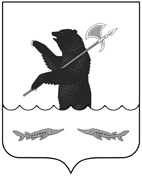 П О С Т А Н О В Л Е Н И ЕАДМИНИСТРАЦИИРыбинского муниципального районаот ________________                                                                                    №_______О внесении изменений впостановление администрацииРыбинского муниципального района от 29.05.2012 № 952        В соответствии с Федеральным Законом  от 27.07.2010 № 210-ФЗ «Об организации предоставления государственных и муниципальных услуг» и в связи с вступлением в силу распоряжения Правительства РФ от 01.11.2016 № 2326-р, утвердившим перечень документов и сведений, находящихся в распоряжении отдельных федеральных органов исполнительной власти и необходимых для предоставления государственных и муниципальных услуг исполнительным органам государственной власти субъектов Российской Федерации и органам местного самоуправления, администрация Рыбинского муниципального районаПОСТАНОВЛЯЕТ:    1. Внести изменения в административный регламент предоставления муниципальной услуги «Организация назначения и предоставления ежеквартальной  денежной выплаты реабилитированным лицам и лицам, пострадавшим от политических репрессий», утвержденный постановлением администрации Рыбинского муниципального района от 29.05.2012 № 952, согласно приложению к настоящему постановлению.	2. Опубликовать настоящее постановление в средствах массовой информации.  3. Настоящее постановление вступает в силу с момента опубликования.    4. Контроль  исполнения  настоящего  постановления  возложить на  заместителя главы администрации Рыбинского муниципального района  Т.А.Кожинову.Глава администрацииРыбинского муниципального района                                                 Т.А. СмирноваПриложениек постановлению администрацииРыбинского муниципального районаот ____________ № ____Измененияв административный регламент предоставления муниципальной услуги «Организация назначения и предоставления ежеквартальной  денежной выплаты реабилитированным лицам и лицам, пострадавшим от политических репрессий»    1. Пункт 2.7 Административного регламента изложить в следующей редакции:    «2.7. Документы, указанные в подпункте 2.5, являются документами личного хранения и предоставляются заявителем лично, его представителем либо через организацию федеральной почтовой связи, за исключением справки Управления Пенсионного фонда РФ о размере пенсии и справки о реабилитации.     Данные документы запрашивается управлением в рамках межведомственного информационного взаимодействия.».Начальник управления трудаи социальной поддержки населенияадминистрации Рыбинскогомуниципального района                                                                      Л.А. Степанова